ROMÂNIA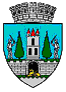 JUDEŢUL SATU MARECONSILIUL LOCAL AL MUNICIPIULUI SATU MAREHOTĂRÂREA NR. 205/26.08.2021privind aprobarea încheierii de către Transurban SA Satu Mare a unui contract de asistență juridicăConsiliul local al Municipiului Satu Mare întrunit în şedinţa ordinară din data de 26.08.2021,Având în vedere adresa Transurban SA Satu Mare nr. 2150/20.08.2021, înregistrată la Primăria Satu Mare sub nr. 44985/20.08.2021,Analizând proiectul de hotărâre înregistrat sub nr. 44987/20.08.2021, referatul de aprobare al Primarului Municipiului Satu Mare înregistrat sub                                                nr. 44988/20.08.2021, în calitate de iniţiator, raportul de specialitate al Serviciului Juridic din cadrul aparatului de specialitate al Primarului Municipiului Satu Mare înregistrat sub nr. 44989/20.08.2021, nota justificativă a Transurban SA Satu Mare nr. 2149/20.08.2021, avizele comisiilor de specialitate ale Consiliului Local                        Satu Mare,În conformitate cu prevederile art. I alin. (1), alin. (3) lit. b) din Ordonanţa de Urgenţă nr. 26/2012 privind unele măsuri de reducere a cheltuielilor publice şi întărirea disciplinei financiare şi de modificare şi completare a unor acte normative, cu modificările şi completările ulterioare,Raportat la prevederile art. 29 alin. (1) lit. d) coroborate cu alin. (3) lit. b) din Legea nr. 98/2016 privind achiziţiile publice, cu modificările şi completările ulterioare, Anexa 1 din Hotărârea Guvernului nr. 395/2016 pentru aprobarea Normelor metodologice de aplicare a prevederilor referitoare la atribuirea contractului de achiziţie publică/acordului-cadru din <LLNK 12016    98 10 201   0 17>Legea nr. 98/2016 privind achiziţiile publice, cu modificările şi completările ulterioare,Ţinând seama de prevederile Legii nr. 24/2000 privind normele de tehnică legislativă pentru elaborarea actelor normative, republicată,În temeiul prevederilor art. 129 alin. (2) lit. a), alin. (3) lit. d), al prevederilor art. 139 alin. (1) și art. 196 alin. (1) lit. a) din O.U.G. 57/2019 privind Codul administrativ, cu modificările și completările ulterioare,Adoptă prezenta: H O T Ă R Â R E:Art. 1. Se aprobă achiziția, în condițiile legii, a serviciilor de asistență juridică de către Transurban S.A Satu Mare.     	Art. 2. Cu ducerea la îndeplinire a prezentei hotărâri se încredințează directorul general al Transurban S.A. Satu Mare.         	Art. 3. Prezenta hotărâre se comunică, prin intermediul Secretarului General al Municipiului Satu Mare, în termenul prevăzut de lege, Primarului Municipiului                 Satu Mare, Instituţiei Prefectului Judeţului Satu Mare şi Transurban S.A. Satu Mare.Președinte de ședință,                                                      ContrasemneazăKiss Iosif                                                                  Secretar general,                                                                                            Mihaela Maria RacolțaPrezenta hotărâre a fost adoptată cu respectarea prevederilor art. 139 alin. (1) din O.U.G. nr. 57/2019 privind Codul administrativ;Redactat în 6 exemplare originale         Total consilieri în funcţie23Nr. total al consilierilor prezenţi20Nr total al consilierilor absenţi3Voturi pentru20Voturi împotrivă0Abţineri0